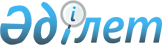 Ұзынкөл ауданында тұрғын үй көмегін көрсетудің мөлшері мен тәртібін айқындау туралыҚостанай облысы Ұзынкөл ауданы мәслихатының 2024 жылғы 17 сәуірдегі № 86 шешімі. Қостанай облысының Әділет департаментінде 2024 жылғы 3 мамырда № 10192-10 болып тіркелді
      "Тұрғын үй қатынастары туралы" Қазақстан Республикасы Заңының 97-бабына сәйкес Ұзынкөл аудандық мәслихаты ШЕШІМ ҚАБЫЛДАДЫ:
      1. Ұзынкөл ауданында тұрғын үй көмегін көрсетудің мөлшері мен тәртібі айқындалсын, осы шешімнің 1-қосымшасына сәйкес бекітілсін.
      2. Осы шешімнің 2-қосымшасына сәйкес Ұзынкөл аудандық мәслихатының кейбір шешімдерінің күші жойылды деп танылсын.
      3. Осы шешім алғашқы ресми жарияланған күнінен кейін күнтізбелік он күн өткен соң қолданысқа енгізіледі. Ұзынкөл ауданында тұрғын үй көмегін көрсетудің мөлшері мен тәртібі
      1. Тұрғын үй көмегі жергілікті бюджет қаражаты есебінен Ұзынкөл ауданында тұратын, Қазақстан Республикасының аумағында тұрғынжайда тұрақты тіркелген және тұратын аз қамтылған отбасыларға (азаматтарға) (бұдан әрі - көрсетілетін қызметті алушы), сондай-ақ мемлекеттік тұрғын үй қорынан берілген тұрғынжайды және жеке тұрғын үй қорынан жергілікті атқарушы орган жалға алған тұрғынжайды жалдаушыларға (қосымша жалдаушыларға) ақы төлеу үшін көрсетіледі:
      кондоминиум объектісін басқаруға және кондоминиум объектісінің ортақ мүлкін күтіп-ұстауға, оның ішінде кондоминиум объектісінің ортақ мүлкін күрделі жөндеуге жұмсалатын шығыстарға;
      коммуналдық қызметтерді және телекоммуникация желісіне қосылған телефон үшін абоненттік төлемақының өсуі бөлігінде байланыс қызметтерін тұтынуға;
      мемлекеттік тұрғын үй қорынан берілген тұрғынжайды және жеке тұрғын үй қорынан жергілікті атқарушы орган жалға алған тұрғынжайды пайдаланғаны үшін шығыстарды төлеуге беріледі.
      Көрсетілетін қызметті алушының тұрғын үй көмегін есептеуге қабылданатын шығыстары жоғарыда көрсетілген бағыттардың әрқайсысы бойынша шығыстардың сомасы ретінде айқындалады.
      2. Тұрғын үй көмегін тағайындауды "Ұзынкөл ауданы әкімдігінің жұмыспен қамту және әлеуметтік бағдарламалар бөлімі" мемлекеттік мекемесі (бұдан әрі - көрсетілетін қызметті беруші) жүзеге асырады.
      3. Көрсетілетін қызметті алушының жиынтық табысын көрсетілетін қызметті беруші "Тұрғын үй көмегін көрсету қағидаларын бекіту туралы" Қазақстан Республикасы Өнеркәсіп және құрылыс министрінің 2023 жылғы 8 желтоқсандағы № 117 (Нормативтік құқықтық актілерді мемлекеттік тіркеу тізілімінде № 33763 болып тіркелген) (бұдан әрі - Тұрғын үй көмегін беру қағидалары) бұйрығымен айқындалған тәртіппен есептейді.
      4. Тұрғын үй көмегінің мөлшері кондоминиум объектісін басқару және кондоминиум объектісінің ортақ мүлкін күтіп-ұстау, оның ішінде кондоминиум объектісінің ортақ мүлкін күрделі жөндеу, коммуналдық көрсетілетін қызметтерді және телекоммуникация желісіне қосылған телефонға абоненттік төлемді көтеру бөлігінде байланыс қызметтерін тұтынуға, мемлекеттік тұрғын үй қорынан тұрғынжайды және жеке тұрғын үй қорынан жергілікті атқарушы орган көрсетілетін қызметті алушының осы мақсаттарға жұмсайтын шығыстарының шектi жол берiлетiн деңгейiмен қамтамасыз етіледі.
      Көрсетілетін қызметті алушының жиынтық табысына шекті жол берілетін шығыстар үлесі 5 (бес) пайыз мөлшерінде.
      Тұрғын үй көмегін тағайындау кезінде пайдалы алаңы бір адамға 15 (он бес) шаршы метрден кем емес және 18 (он сегіз) шаршы метрден артық емес мөлшерде, бірақ бір бөлмелі пәтерден немесе жатақханадағы бөлмеден кем емес алаң нормасы қабылданады.
      5. Әлеуметтік тұрғыдан қорғалатын азаматтарға телекоммуникация қызметтерін көрсеткені үшін абоненттік төлемақы тарифтерінің ұлғаюына өтемақы төлеу "Әлеуметтік қорғалатын азаматтарға телекоммуникация қызметтерін көрсеткені үшін абоненттік төлемақы тарифтерінің өсуін өтеу мөлшерін айқындау және қағидаларын бекіту туралы" Қазақстан Республикасының Цифрлық даму, инновациялар және аэроғарыш өнеркәсібі министрінің 2023 жылғы 28 шiлдедегi № 295/НҚ (Нормативтік құқықтық актілерді мемлекеттік тіркеу тізілімінде № 33200 болып тіркелген) бұйрығына сәйкес жүзеге асырылады.
      6. Көрсетілетін қызметті алушы (немесе оның сенiмхатқа, заңдарға, сот шешiмiне не әкiмшiлiк актіге негiзделген өкiлi) тұрғын үй көмегін тағайындау үшін тоқсанына бір рет Тұрғын үй көмегін беру қағидаларына сәйкес "Азаматтарға арналған үкімет" мемлекеттік корпорациясы" коммерциялық емес акционерлік қоғамына (бұдан әрі - Мемлекеттік корпорация) немесе "электрондық үкіметтің" веб-порталы арқылы жүгінеді.
      Мемлекеттік корпорациядан немесе "электрондық үкімет" веб-порталы арқылы құжаттардың толық топтамасы қабылданған күннен бастап құжаттарды қарау және тұрғын үй көмегін көрсету туралы шешім немесе бас тарту туралы дәлелді жауап беру мерзімі 8 (сегіз) жұмыс күнін құрайды.
      7. Тұрғын үй көмегі кондоминиум объектісін басқаруға және кондоминиум объектісінің ортақ мүлкін күтіп-ұстауға, оның шығындар сметасына және көрсетілетін қызметті алушыларға бюджет қаражаты есебінен коммуналдық қызметтерді төлеуге арналған шоттарға сәйкес кондоминиум объектісінің ортақ мүлкін күрделі жөндеуге берілетін ай сайынғы жарналар туралы өнім берушілер ұсынған шоттар бойынша көрсетіледі.
      8. Тұрғын үй көмегін тағайындау көрсетілетін қызметті алушыларға тиісті қаржы жылына арналған аудан бюджетінде көзделген қаражат шегінде жүзеге асырылады.
      9. Көрсетілетін қызметті алушыға тұрғын үй көмегін төлеуді көрсетілетін қызметті беруші екінші деңгейдегі банктер арқылы есептелген сомаларды тұрғын үй көмегін алушылардың дербес шоттарына аудару арқылы жүзеге асырады. Ұзынкөл аудандық мәслихатының кейбір күші жойылған шешімдерінің тізбесі
      1. Мәслихаттың 2017 жылғы 2 ақпандағы № 76 "Әлеуметтік көмек көрсету қағидаларын бекіту туралы" шешімі (Нормативтік құқықтық актілерді мемлекеттік тіркеу тізілімінде № 6831 болып тіркелген).
      2. Мәслихаттың 2019 жылғы 27 ақпандағы № 260 "Мәслихаттың 2017 жылғы 2 ақпандағы № 76 "Әлеуметтік көмек көрсету қағидасын бекіту туралы" шешіміне өзгерістер енгізу туралы" шешімі (Нормативтік құқықтық актілерді мемлекеттік тіркеу тізілімінде № 6449 болып тіркелген).
      3. Мәслихаттың 2020 жылғы 21 мамырдағы № 377 "Мәслихаттың 2017 жылғы 2 ақпандағы № 76 "Әлеуметтік көмек көрсету қағидасын бекіту туралы" шешіміне өзгерістер енгізу туралы" шешімі (Нормативтік құқықтық актілерді мемлекеттік тіркеу тізілімінде № 9218 болып тіркелген).
      4. Мәслихаттың 2021 жылғы 1 қарашадағы № 71 "Мәслихаттың 2017 жылғы 2 ақпандағы № 76 "Әлеуметтік көмек көрсету қағидасын бекіту туралы" шешіміне өзгерістер енгізу туралы" шешімі (Нормативтік құқықтық актілерді мемлекеттік тіркеу тізілімінде № 25499 болып тіркелген).
					© 2012. Қазақстан Республикасы Әділет министрлігінің «Қазақстан Республикасының Заңнама және құқықтық ақпарат институты» ШЖҚ РМК
				
      Ұзынкөл аудандық мәслихаттың төрағасы 

Н. Булатов
Мәслихатының2024 жылғы 17 сәуірдегі№ 86 шешіміне1 қосымшаМәслихатының2024 жылғы 17 сәуірдегі№ 86 шешіміне2 қосымша